Science 10 – Chapter 5.2 - Salts		Name ______________ Date _______Acid-Base NeutralizationSalts are a class of __________________________________ that can be formed during the ____________________________________________________. They are composed of a positive ion (__________________) and a negative ion (______________)Neutralization reactions occur when an________ and a ________ react to produce a __________ and ______________________.Eg. HCl(aq) + NaOH(aq)       acid               base                     salt           waterDo practice problems on p 236Metal Oxides and Non-Metal Oxides___________________  react with water to form ______________.Ex. _________________ + H2O(l )  _________________(aq)_____________________ react with water to form _____________.Ex. _________________ + H2O(l )  _________________(aq)Non-metal oxides are formed from the ________________________________________Add water in the atmosphere = ___________________________________Acids and MetalsThe most reactive metals, at the ______________________________________________, react vigorously with ____________ and _______________.All other metals are _________ reactive than those in groups 1 and 2.When metals do react with acids, __________ gas is usually released and a ___________ is produced.Ex. ______________(aq) + ________ (s)    ___________ (s) + ___________(g)Do practice problems on p238Acids and CarbonatesCarbonates (-CO3) _______________ acids, protecting locations with natural carbonate supplies from _______________________________.Ex. H2SO4    +      CaCO3  ___________ + ___________ + ____________      (acid)         (carbonate)          (salt)                  (water)            (carbon dioxide)Adding lime (calcium carbonate - CaCO3) to a lake is called “liming.” 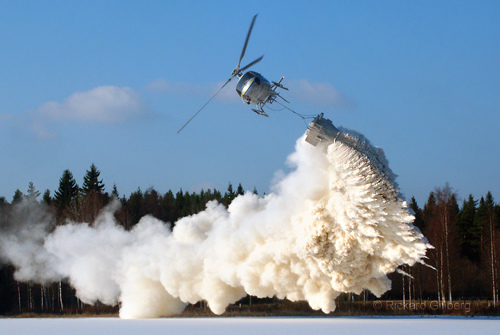 When and why would this be helpful?Why is it not practical to always use liming?